              國立東華大學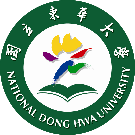 車輛出入許可單◎使用期限:___年___月___日~___年___月___日。◎用途:_____________________________________單位章:註:1.依國立東華大學車輛入校園清潔維護費收費辦法辦理。2.請遵守本校訪客入校須知及遵守事項。              國立東華大學車輛出入許可單◎使用期限:___年___月___日~___年___月___日。◎用途:_____________________________________單位章:註:1.依國立東華大學車輛入校園清潔維護費收費辦法辦理。2.請遵守本校訪客入校須知及遵守事項。              國立東華大學車輛出入許可單◎使用期限:___年___月___日~___年___月___日。◎用途:_____________________________________單位章:註:1.依國立東華大學車輛入校園清潔維護費收費辦法辦理。2.請遵守本校訪客入校須知及遵守事項。              國立東華大學車輛出入許可單◎使用期限:___年___月___日~___年___月___日。◎用途:_____________________________________單位章:註:1.依國立東華大學車輛入校園清潔維護費收費辦法辦理。2.請遵守本校訪客入校須知及遵守事項。